Фотоотчет о профориентационных экскурсиях на предприятия и организации г. Долгопрудного 2018-2019 учебный год АОУ лицей №5 МФТИ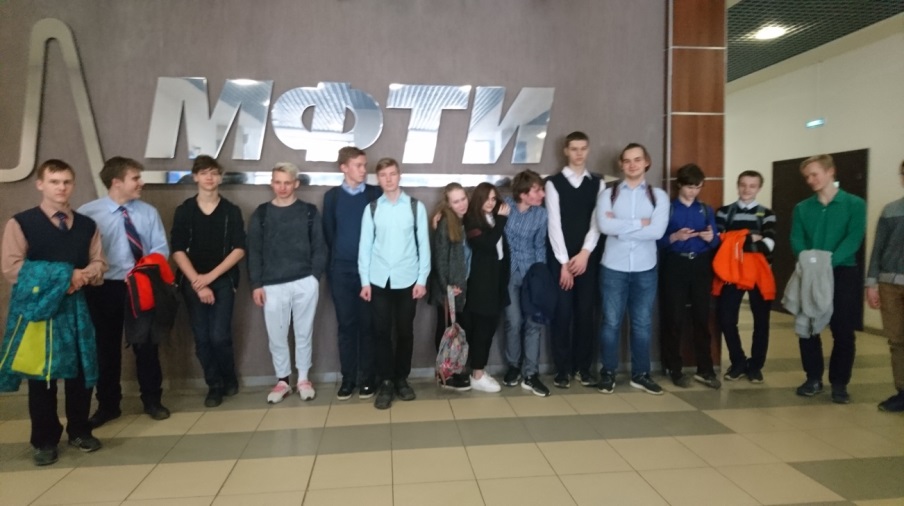  АО «Прайм Принт Москва»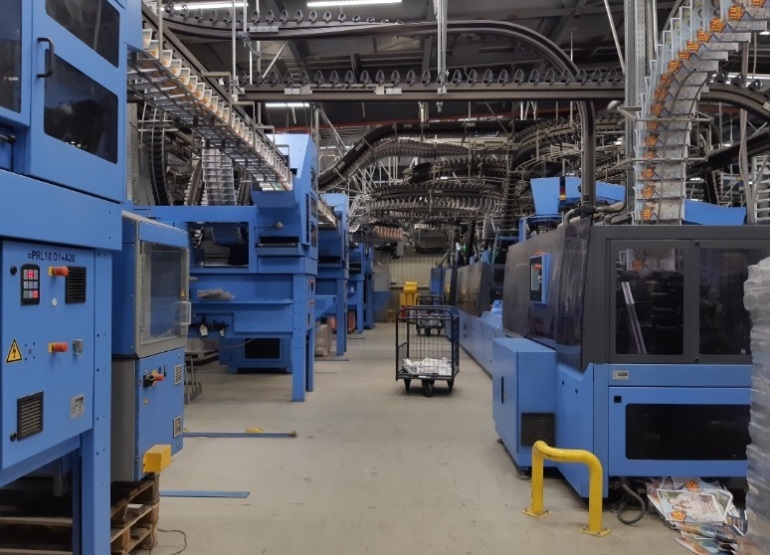 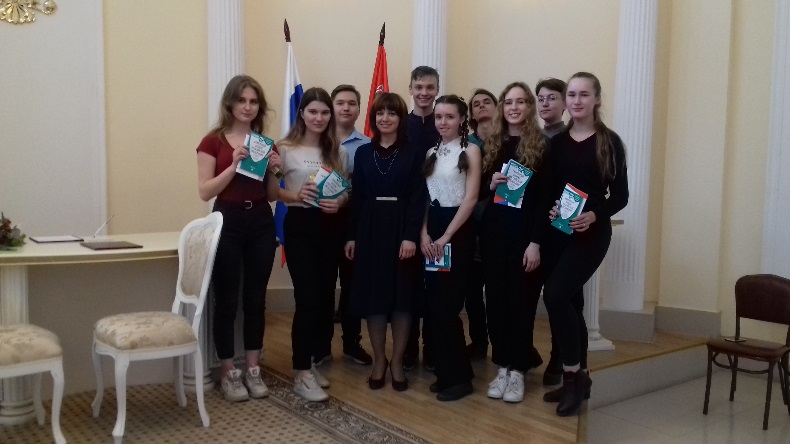 Долгопрудненский отдел ЗАГС Главного управления ЗАГС Московской области ООО «Чистая линия»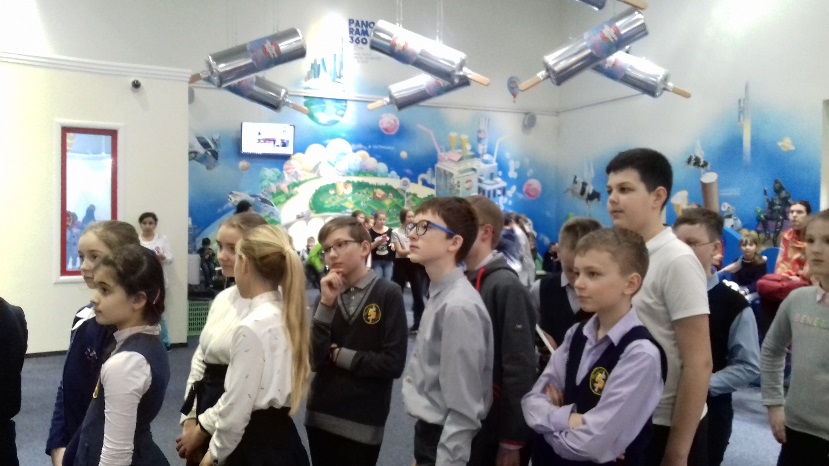 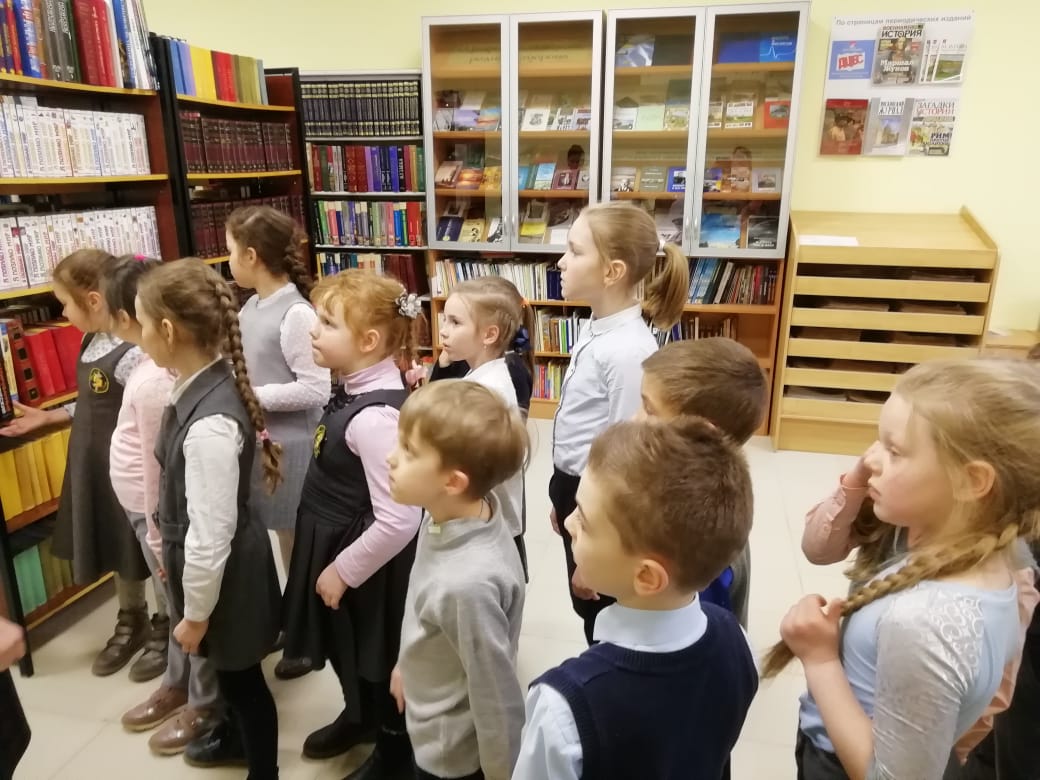 Долгопрудненская центральная библиотечная система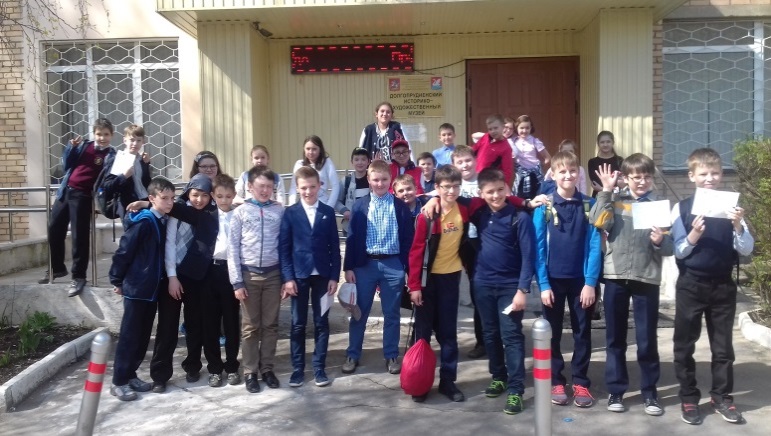 МБУ Долгопрудненский историко-художественный музей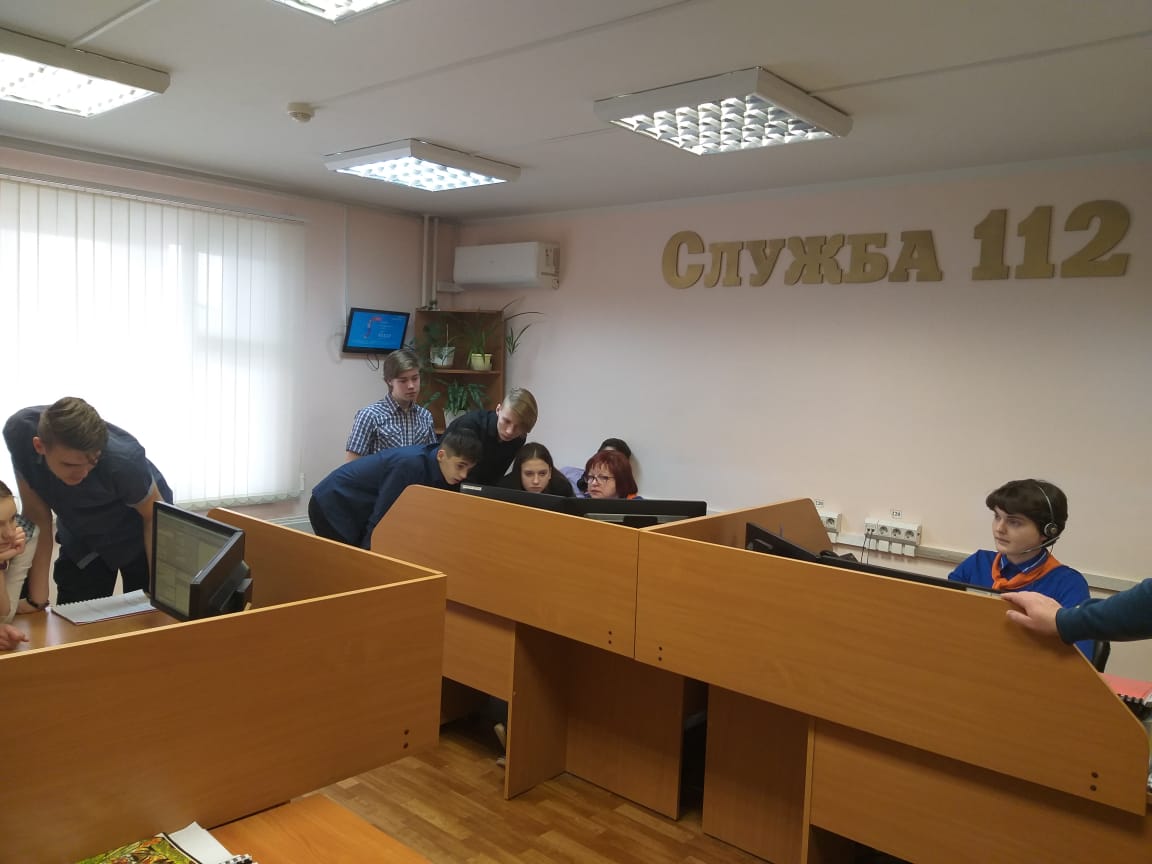 Единая диспетчерская дежурная служба 112 Суши шоп- Пица Харт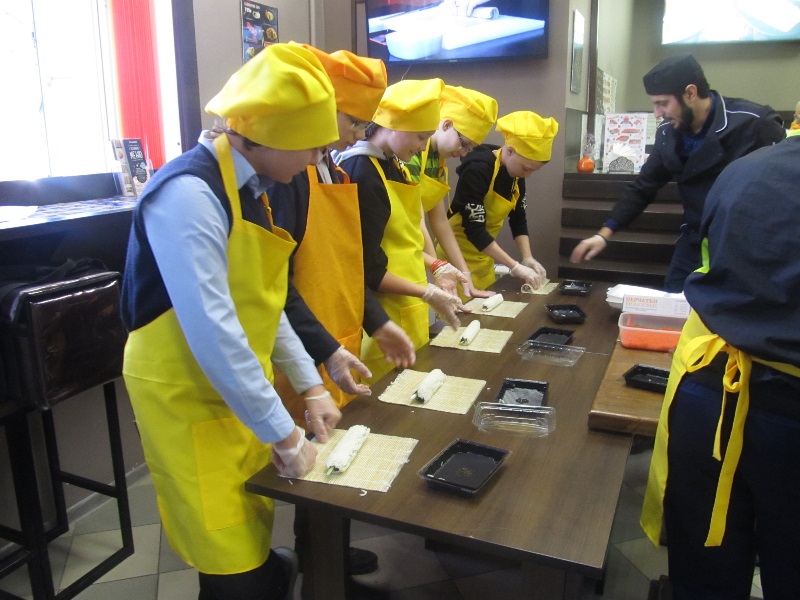 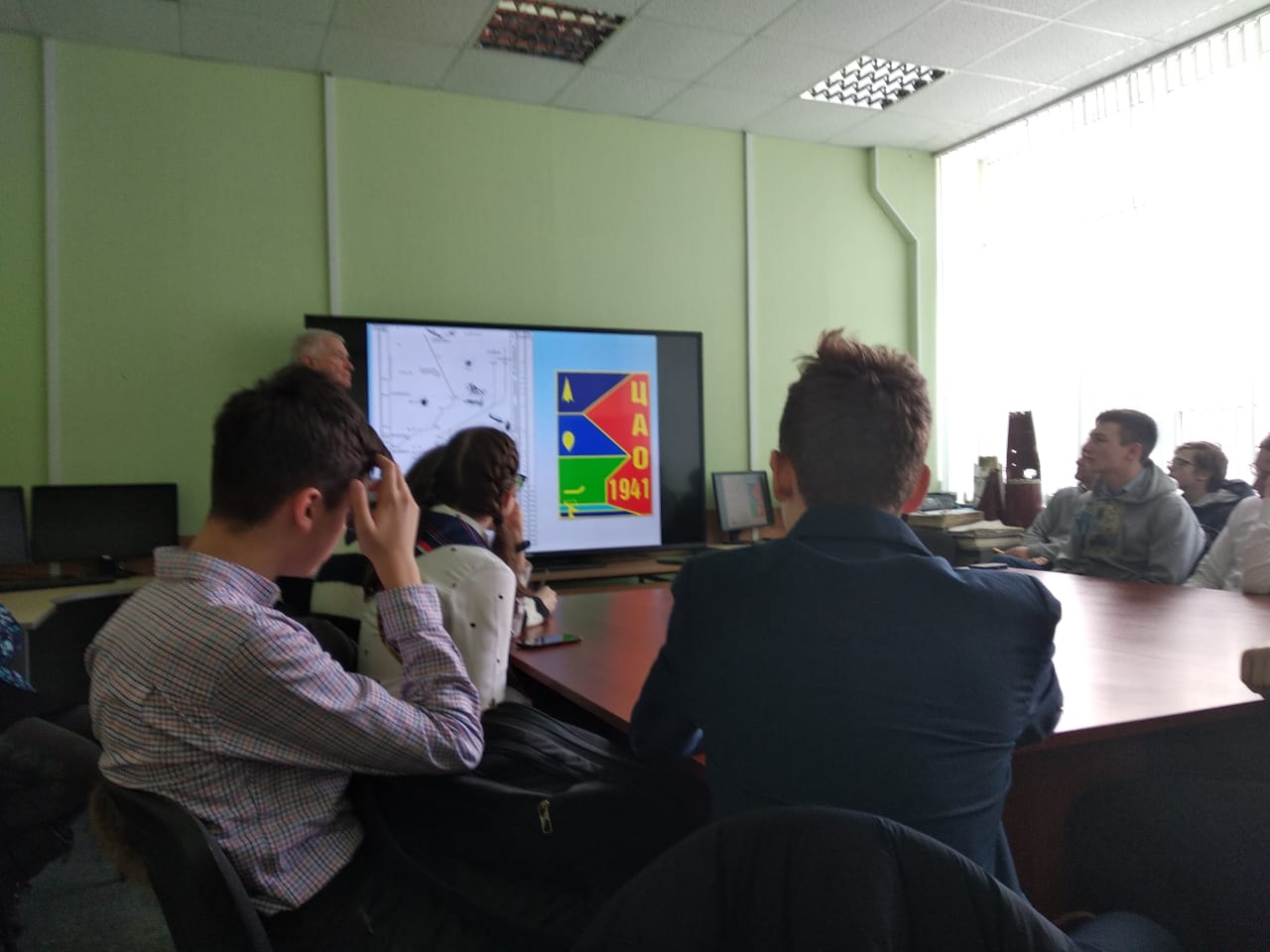 ФГБУ «Центральная аэрологическая обсерватория»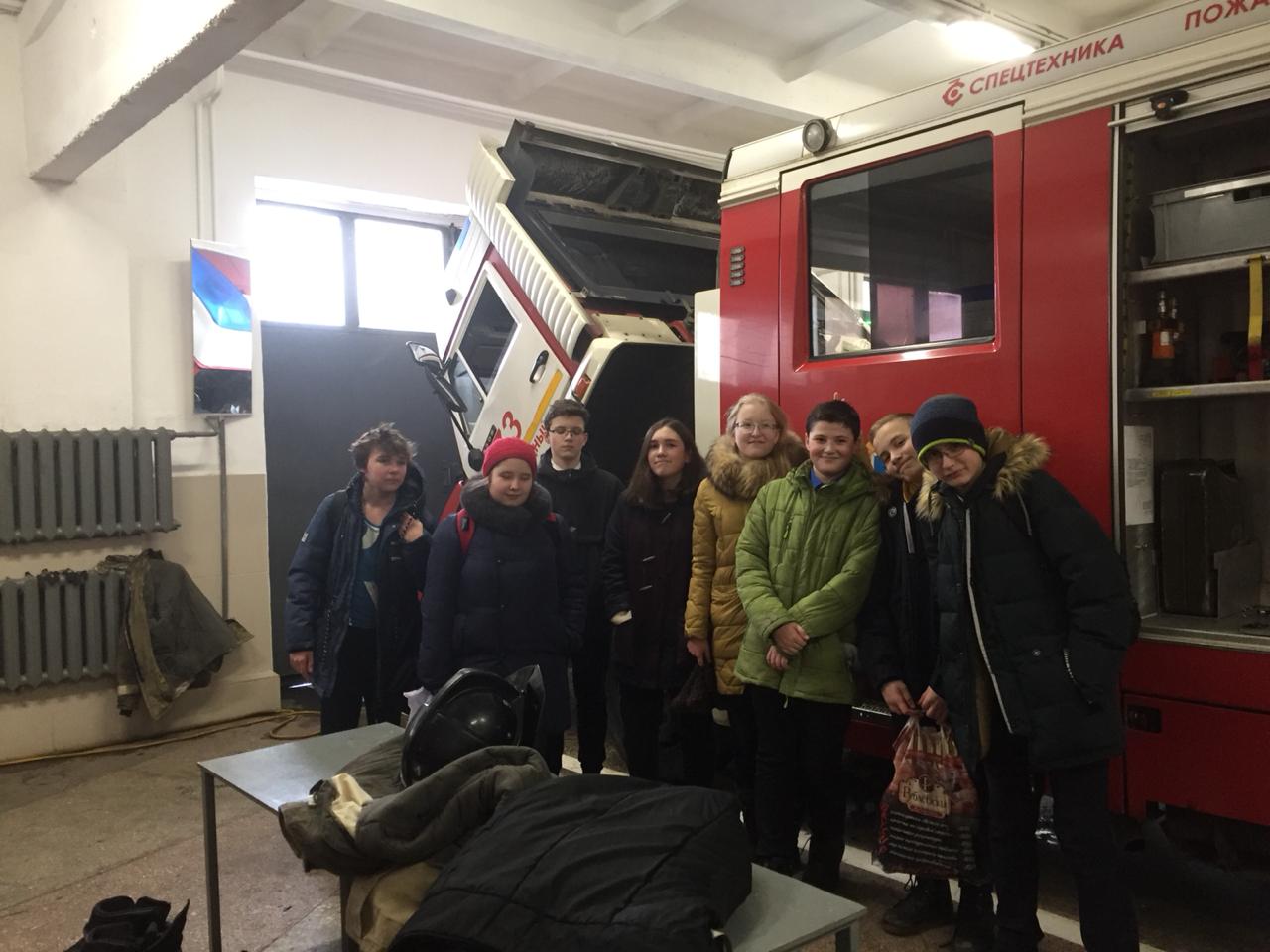 ФГКУ «6 отряд федеральной  противопожарной службы по Московской области»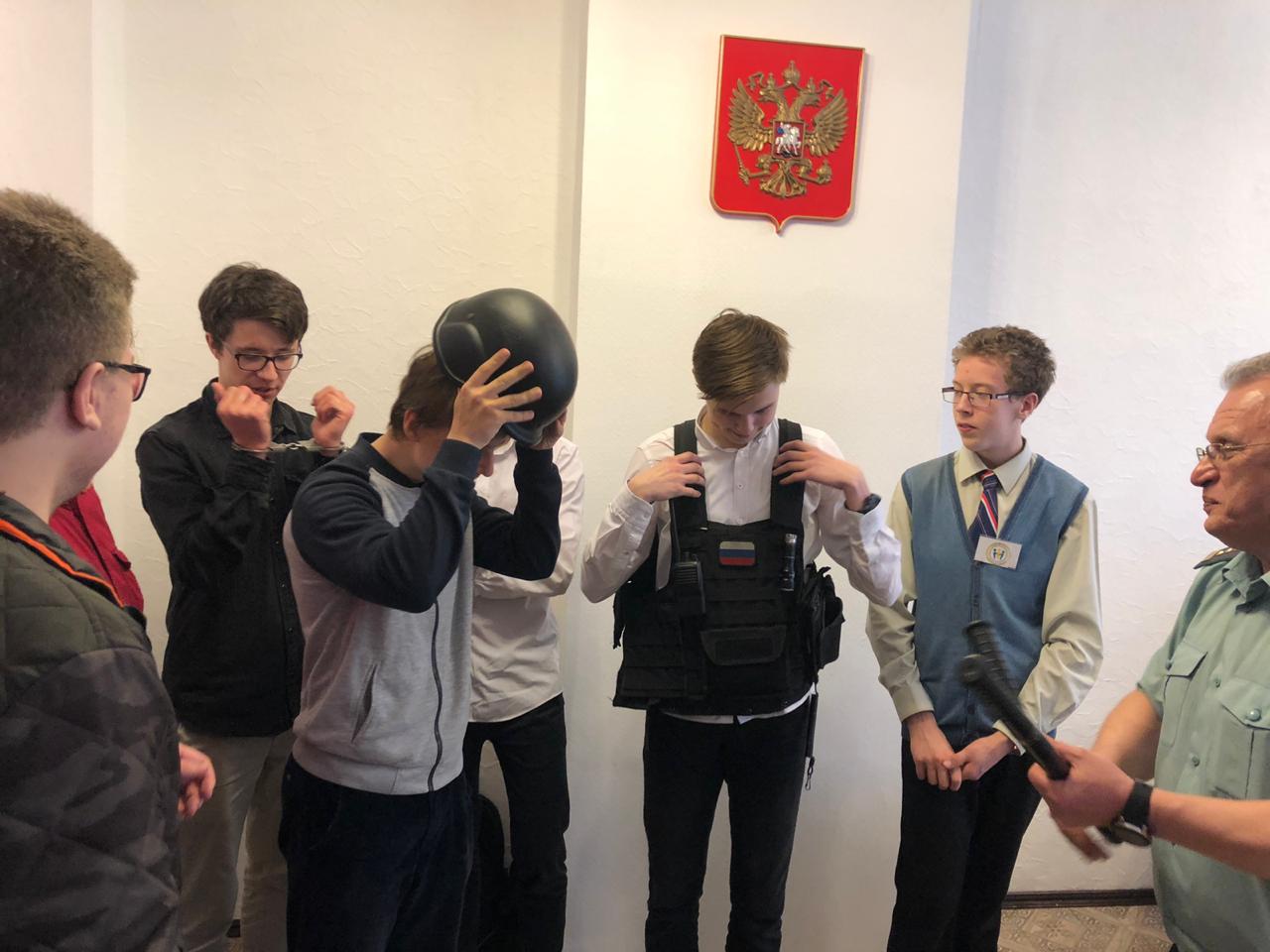 Отдел судебных приставов по городскому округу Долгопрудный УФССП по Московской области МКУ «МФЦ Долгопрудный»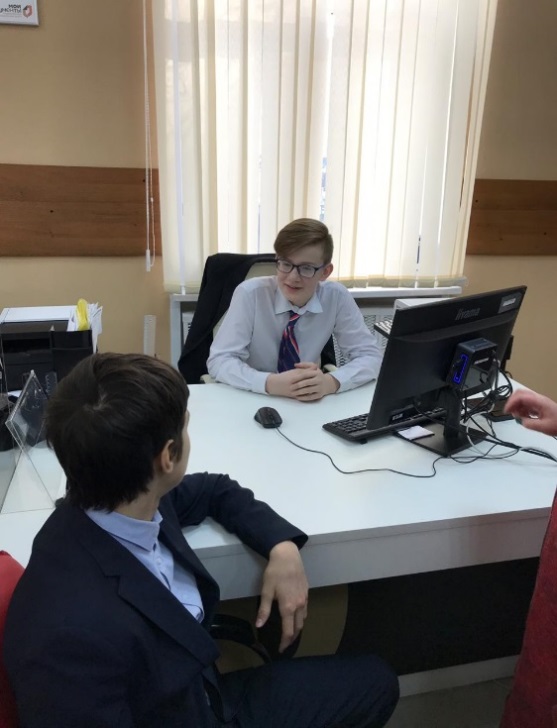 